Mascot Search ResultsUser                   : LabKey User Email                  : markeys@mail.nih.gov Search title           : Conversion of E:\Sandy\Dhaval\Controls\@files\Control\mascot\remainingS2_filesDec21_Copy6\09MAR16_OT_03.work\09MAR16_OT_03.mzXML to mascot generic MS data file           : 09MAR16_OT_03.mgf Database               : sprot_mammal_rev mammal_rev_122010 (130376 sequences; 63679660 residues) Timestamp              : 21 Dec 2010 at 21:06:54 GMT Warning                : No taxonomy indexes for sprot_mammal_rev, taxonomy 'Mammalia (mammals)' ignored. Searching all entries in sprot_mammal_rev Enzyme                 : Trypsin Fixed modifications    : Carbamidomethyl (C) Variable modifications : Acetyl (Protein N-term),Oxidation (M) Mass values            : Monoisotopic Protein Mass           : Unrestricted Peptide Mass Tolerance : ± 50 ppm Fragment Mass Tolerance: ± 0.8 Da Max Missed Cleavages   : 1 Instrument type        : Default Number of queries      : 1055 Top of Form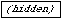 Select Summary ReportBottom of FormTop of Form      All queries      Unassigned      Below homology threshold      Below identity threshold 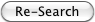 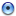 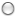 Bottom of FormProtein hits           : sp|Q4R5B3|TBB2A_MACFA|Tubulin beta-2A chain OS=Macaca fascicularis GN=TUBB2A PE=2 SV=1 sp|Q9MZ16|VDAC1_PIG|Voltage-dependent anion-selective channel protein 1 OS=Sus scrofa GN=VDAC1 PE=2 SV=3 sp|Q2HJ86|TBA1D_BOVIN|Tubulin alpha-1D chain OS=Bos taurus GN=TUBA1D PE=1 SV=1 sp|Q3MHM5|TBB2C_BOVIN|Tubulin beta-2C chain OS=Bos taurus GN=TUBB2C PE=2 SV=1 sp|Q0PGG4|ACTB_BOSMU|Actin, cytoplasmic 1 OS=Bos mutus grunniens GN=ACTB PE=2 SV=1 sp|Q8C8R3|ANK2_MOUSE|Ankyrin-2 OS=Mus musculus GN=Ank2 PE=1 SV=2 sp|P02686|MBP_HUMAN|Myelin basic protein OS=Homo sapiens GN=MBP PE=1 SV=3 sp|P23565|AINX_RAT|Alpha-internexin OS=Rattus norvegicus GN=Ina PE=1 SV=2 sp|P13233|CN37_RAT|2',3'-cyclic-nucleotide 3'-phosphodiesterase OS=Rattus norvegicus GN=Cnp PE=1 SV=2 sp|Q3KR86|IMMT_RAT|Mitochondrial inner membrane protein (Fragment) OS=Rattus norvegicus GN=Immt PE=1 SV=1 sp|P02769|ALBU_BOVIN|Serum albumin OS=Bos taurus GN=ALB PE=1 SV=4 sp|P16086|SPTA2_RAT|Spectrin alpha chain, brain OS=Rattus norvegicus GN=Sptan1 PE=1 SV=2 sp|Q9MZ15|VDAC2_PIG|Voltage-dependent anion-selective channel protein 2 OS=Sus scrofa GN=VDAC2 PE=2 SV=1 sp|Q9R1Z0|VDAC3_RAT|Voltage-dependent anion-selective channel protein 3 OS=Rattus norvegicus GN=Vdac3 PE=1 SV=2 sp|P15205|MAP1B_RAT|Microtubule-associated protein 1B OS=Rattus norvegicus GN=Map1b PE=1 SV=2 sp|Q3ZBU7|TBB4_BOVIN|Tubulin beta-4 chain OS=Bos taurus GN=TUBB4 PE=2 SV=1 sp|P09951|SYN1_RAT|Synapsin-1 OS=Rattus norvegicus GN=Syn1 PE=1 SV=3 sp|Q08DH7|AINX_BOVIN|Alpha-internexin OS=Bos taurus GN=INA PE=2 SV=1 sp|Q2T9S0|TBB3_BOVIN|Tubulin beta-3 chain OS=Bos taurus GN=TUBB3 PE=1 SV=1 sp|Q9Z214|HOME1_RAT|Homer protein homolog 1 OS=Rattus norvegicus GN=Homer1 PE=1 SV=2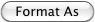 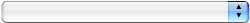 Help Significance threshold p<  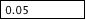 Max. number of hits  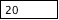 Standard scoring   MudPIT scoring   Ions score or expect cut-off  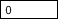 Show sub-sets  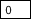 Show pop-ups   Suppress pop-ups   Require bold red   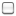 1.    sp|Q4R5B3|TBB2A_MACFA|Tubulin    Mass: 50274    Score: 899    Matches: 38(37)  Sequences: 5(5)  emPAI: 1.54beta-2A chain OS=Macaca fascicularis GN=TUBB2A PE=2 SV=1Query  Observed  Mr(expt)  Mr(calc)   ppm  Miss Score Expect Rank Unique  Peptide181  420.2395  1257.6966  1257.6830  10.8 1  44  0.0062 1   R.FPGQLNADLRK.L 182860  911.9750  1821.9355  1821.9156  11.0 0  68  2.3e-05 1   R.EIVHIQAGQCGNQIGAK.F 859 861862  608.3197  1821.9373  1821.9156  11.9 0  (60) 0.00014 1   R.EIVHIQAGQCGNQIGAK.F 863 864889  935.9870  1869.9594  1869.9373  11.8 1  106  3.5e-09 1  U    R.INVYYNEAAGNKYVPR.A 887 893890  624.3271  1869.9596  1869.9373  11.9 1  (49) 0.0018 1  U    R.INVYYNEAAGNKYVPR.A 886 888 891 892909  641.9778  1922.9115  1922.8900  11.2 1  (51) 0.0011 1   R.MSMKEVDEQMLNVQNK.N 911 912913  962.4642  1922.9138  1922.8900  12.4 1  103  7.2e-09 1   R.MSMKEVDEQMLNVQNK.N 908 910921  647.3096  1938.9069  1938.8849  11.3 1  (45) 0.0037 1   R.MSMKEVDEQMLNVQNK.N 922923  647.3099  1938.9078  1938.8849  11.8 1  (53) 0.00057 1   R.MSMKEVDEQMLNVQNK.N 919 920928  652.6414  1954.9024  1954.8798  11.6 1  (51) 0.00079 1   R.MSMKEVDEQMLNVQNK.N 927929  657.9724  1970.8954  1970.8747  10.5 1  (54) 0.00046 1   R.MSMKEVDEQMLNVQNK.N944  672.0272  2013.0597  2013.0353  12.1 1  (53) 0.00061 2   K.MSATFIGNSTAIQELFKR.I 942 943945  1007.5408  2013.0671  2013.0353  15.8 1  57  0.00026 1   K.MSATFIGNSTAIQELFKR.I952  677.3583  2029.0532  2029.0302  11.3 1  (38) 0.022 1   K.MSATFIGNSTAIQELFKR.I 950 951 953Proteins matching the same set of peptides:sp|Q7TMM9|TBB2A_MOUSE|Tubulin    Mass: 50274    Score: 899    Matches: 38(37)  Sequences: 5(5)beta-2A chain OS=Mus musculus GN=Tubb2a PE=1 SV=1sp|P02554|TBB_PIG|Tubulin    Mass: 50285    Score: 899    Matches: 38(37)  Sequences: 5(5)beta chain OS=Sus scrofa PE=1 SV=1sp|Q13885|TBB2A_HUMAN|Tubulin    Mass: 50274    Score: 899    Matches: 38(37)  Sequences: 5(5)beta-2A chain OS=Homo sapiens GN=TUBB2A PE=1 SV=1sp|P85108|TBB2A_RAT|Tubulin    Mass: 50274    Score: 899    Matches: 38(37)  Sequences: 5(5)beta-2A chain OS=Rattus norvegicus GN=Tubb2a PE=1 SV=12.    sp|Q9MZ16|VDAC1_PIG|Voltage-dependent    Mass: 30822    Score: 790    Matches: 28(17)  Sequences: 3(3)  emPAI: 1.00anion-selective channel protein 1 OS=Sus scrofa GN=VDAC1 PE=2 SV=3Query  Observed  Mr(expt)  Mr(calc)   ppm  Miss Score Expect Rank Unique  Peptide542  764.8943  1527.7740  1527.7569  11.2 1  75  5.2e-06 1  U    K.LTFDSSFSPNTGKK.N 541 545544  510.2654  1527.7742  1527.7569  11.3 1  (44) 0.0067 1  U    K.LTFDSSFSPNTGKK.N 543 546 547 548 549980  1052.1049  2102.1952  2102.1735  10.3 0  91  3.8e-08 1  U    K.VNNSSLIGLGYTQTLKPGIK.L 974 975 976 981 982984  701.7397  2102.1974  2102.1735  11.4 0  (50) 0.00046 1  U    K.VNNSSLIGLGYTQTLKPGIK.L 972 973 977 978 979 983 985999  1095.0249  2188.0353  2188.0131  10.1 1  137  2.6e-12 1  U    K.TKSENGLEFTSSGSANTETTK.V 10001001  730.3528  2188.0365  2188.0131  10.7 1  (86) 2.7e-07 1  U    K.TKSENGLEFTSSGSANTETTK.V 1002 1003Proteins matching the same set of peptides:sp|Q9TT15|VDAC1_RABIT|Voltage-dependent    Mass: 30836    Score: 790    Matches: 28(17)  Sequences: 3(3)anion-selective channel protein 1 OS=Oryctolagus cuniculus GN=VDAC1 PE=2 SV=3sp|Q9Z2L0|VDAC1_RAT|Voltage-dependent    Mass: 30851    Score: 790    Matches: 28(17)  Sequences: 3(3)anion-selective channel protein 1 OS=Rattus norvegicus GN=Vdac1 PE=1 SV=4sp|P21796|VDAC1_HUMAN|Voltage-dependent    Mass: 30868    Score: 790    Matches: 28(17)  Sequences: 3(3)anion-selective channel protein 1 OS=Homo sapiens GN=VDAC1 PE=1 SV=2sp|P45879|VDAC1_BOVIN|Voltage-dependent    Mass: 30836    Score: 790    Matches: 28(17)  Sequences: 3(3)anion-selective channel protein 1 OS=Bos taurus GN=VDAC1 PE=1 SV=3sp|Q60932|VDAC1_MOUSE|Voltage-dependent    Mass: 32502    Score: 790    Matches: 28(17)  Sequences: 3(3)anion-selective channel protein 1 OS=Mus musculus GN=Vdac1 PE=1 SV=33.    sp|Q2HJ86|TBA1D_BOVIN|Tubulin    Mass: 50935    Score: 716    Matches: 61(31)  Sequences: 4(4)  emPAI: 0.89alpha-1D chain OS=Bos taurus GN=TUBA1D PE=1 SV=1Query  Observed  Mr(expt)  Mr(calc)   ppm  Miss Score Expect Rank Unique  Peptide368  705.8989  1409.7832  1409.7667  11.7 0  54  0.00043 1  U    R.QLFHPEQLITGK.E369  470.9350  1409.7833  1409.7667  11.7 0  (36) 0.026 1  U    R.QLFHPEQLITGK.E 370 371735  859.9542  1717.8938  1717.8747  11.1 0  61  0.00012 1  U    R.NLDIERPTYTNLNR.L 741 742739  573.6387  1717.8944  1717.8747  11.4 0  (49) 0.0018 1  U    R.NLDIERPTYTNLNR.L 727 728 729 730 731 733 734 736 737 738 740 743 744 745 746 747 748 750 751 752 753807  586.3331  1755.9774  1755.9559  12.2 0  (50) 0.00087 1  U    R.IHFPLATYAPVISAEK.A 793 794 797 798 800 802 803 805 806 809 811 814 815 816 817 818808  878.9960  1755.9775  1755.9559  12.3 0  85  3.2e-07 1  U    R.IHFPLATYAPVISAEK.A 795 796 799 801 804 810 812 813874  922.9566  1843.8987  1843.8783  11.0 1  48  0.0027 1  U    K.YMACCLLYRGDVVPK.D877  615.6409  1843.9008  1843.8783  12.2 1  (29) 0.19 1  U    K.YMACCLLYRGDVVPK.D 875 876879  620.9722  1859.8947  1859.8732  11.5 1  (23) 0.76 1  U    K.YMACCLLYRGDVVPK.D 878Proteins matching the same set of peptides:sp|Q2XVP4|TBA1B_PIG|Tubulin    Mass: 50804    Score: 716    Matches: 61(31)  Sequences: 4(4)alpha-1B chain OS=Sus scrofa GN=TUBA1B PE=2 SV=1sp|Q4R538|TBA1B_MACFA|Tubulin    Mass: 50804    Score: 716    Matches: 61(31)  Sequences: 4(4)alpha-1B chain OS=Macaca fascicularis GN=TUBA1B PE=2 SV=1sp|A5A6J1|TBA1A_PANTR|Tubulin    Mass: 50788    Score: 716    Matches: 61(31)  Sequences: 4(4)alpha-1A chain OS=Pan troglodytes GN=TUBA1A PE=2 SV=1sp|Q5R1W4|TBA1B_PANTR|Tubulin    Mass: 50788    Score: 716    Matches: 61(31)  Sequences: 4(4)alpha-1B chain OS=Pan troglodytes GN=TUBA1B PE=2 SV=1sp|Q5XIF6|TBA4A_RAT|Tubulin    Mass: 50634    Score: 716    Matches: 61(31)  Sequences: 4(4)alpha-4A chain OS=Rattus norvegicus GN=Tuba4a PE=2 SV=1sp|Q6AYZ1|TBA1C_RAT|Tubulin    Mass: 50590    Score: 716    Matches: 61(31)  Sequences: 4(4)alpha-1C chain OS=Rattus norvegicus GN=Tuba1c PE=1 SV=1sp|Q6P9V9|TBA1B_RAT|Tubulin    Mass: 50804    Score: 716    Matches: 61(31)  Sequences: 4(4)alpha-1B chain OS=Rattus norvegicus GN=Tuba1b PE=1 SV=1sp|Q9BQE3|TBA1C_HUMAN|Tubulin    Mass: 50548    Score: 716    Matches: 61(31)  Sequences: 4(4)alpha-1C chain OS=Homo sapiens GN=TUBA1C PE=1 SV=1sp|Q71U36|TBA1A_HUMAN|Tubulin    Mass: 50788    Score: 716    Matches: 61(31)  Sequences: 4(4)alpha-1A chain OS=Homo sapiens GN=TUBA1A PE=1 SV=1sp|P05213|TBA1B_MOUSE|Tubulin    Mass: 50804    Score: 716    Matches: 61(31)  Sequences: 4(4)alpha-1B chain OS=Mus musculus GN=Tuba1b PE=1 SV=2sp|P68360|TBA1B_MERUN|Tubulin    Mass: 50804    Score: 716    Matches: 61(31)  Sequences: 4(4)alpha-1B chain OS=Meriones unguiculatus GN=TUBA1B PE=2 SV=1sp|P68361|TBA1B_CRIGR|Tubulin    Mass: 50804    Score: 716    Matches: 61(31)  Sequences: 4(4)alpha-1B chain OS=Cricetulus griseus GN=TUBA1B PE=2 SV=1sp|P68362|TBA1A_CRIGR|Tubulin    Mass: 50788    Score: 716    Matches: 61(31)  Sequences: 4(4)alpha-1A chain OS=Cricetulus griseus GN=TUBA1A PE=2 SV=1sp|P68363|TBA1B_HUMAN|Tubulin    Mass: 50804    Score: 716    Matches: 61(31)  Sequences: 4(4)alpha-1B chain OS=Homo sapiens GN=TUBA1B PE=1 SV=1sp|P68365|TBA1C_CRIGR|Tubulin    Mass: 50562    Score: 716    Matches: 61(31)  Sequences: 4(4)alpha-1C chain OS=Cricetulus griseus GN=TUBA1C PE=2 SV=1sp|P68366|TBA4A_HUMAN|Tubulin    Mass: 50634    Score: 716    Matches: 61(31)  Sequences: 4(4)alpha-4A chain OS=Homo sapiens GN=TUBA4A PE=1 SV=1sp|P68367|TBA4A_MACFA|Tubulin    Mass: 50634    Score: 716    Matches: 61(31)  Sequences: 4(4)alpha-4A chain OS=Macaca fascicularis GN=TUBA4A PE=2 SV=1sp|P68368|TBA4A_MOUSE|Tubulin    Mass: 50634    Score: 716    Matches: 61(31)  Sequences: 4(4)alpha-4A chain OS=Mus musculus GN=Tuba4a PE=1 SV=1sp|P68369|TBA1A_MOUSE|Tubulin    Mass: 50788    Score: 716    Matches: 61(31)  Sequences: 4(4)alpha-1A chain OS=Mus musculus GN=Tuba1a PE=1 SV=1sp|P68370|TBA1A_RAT|Tubulin    Mass: 50788    Score: 716    Matches: 61(31)  Sequences: 4(4)alpha-1A chain OS=Rattus norvegicus GN=Tuba1a PE=1 SV=1sp|P68373|TBA1C_MOUSE|Tubulin    Mass: 50562    Score: 716    Matches: 61(31)  Sequences: 4(4)alpha-1C chain OS=Mus musculus GN=Tuba1c PE=1 SV=1sp|P81947|TBA1B_BOVIN|Tubulin    Mass: 50804    Score: 716    Matches: 61(31)  Sequences: 4(4)alpha-1B chain OS=Bos taurus PE=1 SV=2sp|P81948|TBA4A_BOVIN|Tubulin    Mass: 50634    Score: 716    Matches: 61(31)  Sequences: 4(4)alpha-4A chain OS=Bos taurus GN=TUBA4A PE=1 SV=24.    sp|Q3MHM5|TBB2C_BOVIN|Tubulin    Mass: 50255    Score: 631    Matches: 30(29)  Sequences: 4(4)  emPAI: 1.20beta-2C chain OS=Bos taurus GN=TUBB2C PE=2 SV=1Query  Observed  Mr(expt)  Mr(calc)   ppm  Miss Score Expect Rank Unique  Peptide181  420.2395  1257.6966  1257.6830  10.8 1  44  0.0062 1   R.FPGQLNADLRK.L 182860  911.9750  1821.9355  1821.9156  11.0 0  68  2.3e-05 1   R.EIVHLQAGQCGNQIGAK.F 859 861862  608.3197  1821.9373  1821.9156  11.9 0  (60) 0.00014 1   R.EIVHLQAGQCGNQIGAK.F 863 864909  641.9778  1922.9115  1922.8900  11.2 1  (51) 0.0011 1   R.MSMKEVDEQMLNVQNK.N 911 912913  962.4642  1922.9138  1922.8900  12.4 1  103  7.2e-09 1   R.MSMKEVDEQMLNVQNK.N 908 910921  647.3096  1938.9069  1938.8849  11.3 1  (45) 0.0037 1   R.MSMKEVDEQMLNVQNK.N 922923  647.3099  1938.9078  1938.8849  11.8 1  (53) 0.00057 1   R.MSMKEVDEQMLNVQNK.N 919 920928  652.6414  1954.9024  1954.8798  11.6 1  (51) 0.00079 1   R.MSMKEVDEQMLNVQNK.N 927929  657.9724  1970.8954  1970.8747  10.5 1  (54) 0.00046 1   R.MSMKEVDEQMLNVQNK.N944  672.0272  2013.0597  2013.0353  12.1 1  (53) 0.00061 2   K.MSATFIGNSTAIQELFKR.I 942 943945  1007.5408  2013.0671  2013.0353  15.8 1  57  0.00026 1   K.MSATFIGNSTAIQELFKR.I952  677.3583  2029.0532  2029.0302  11.3 1  (38) 0.022 1   K.MSATFIGNSTAIQELFKR.I 950 951 953Proteins matching the same set of peptides:sp|Q6P9T8|TBB2C_RAT|Tubulin    Mass: 50225    Score: 631    Matches: 30(29)  Sequences: 4(4)beta-2C chain OS=Rattus norvegicus GN=Tubb2c PE=1 SV=1sp|P68371|TBB2C_HUMAN|Tubulin    Mass: 50255    Score: 631    Matches: 30(29)  Sequences: 4(4)beta-2C chain OS=Homo sapiens GN=TUBB2C PE=1 SV=1sp|P68372|TBB2C_MOUSE|Tubulin    Mass: 50255    Score: 631    Matches: 30(29)  Sequences: 4(4)beta-2C chain OS=Mus musculus GN=Tubb2c PE=1 SV=15.    sp|Q0PGG4|ACTB_BOSMU|Actin,    Mass: 42064    Score: 608    Matches: 32(21)  Sequences: 3(3)  emPAI: 1.56cytoplasmic 1 OS=Bos mutus grunniens GN=ACTB PE=2 SV=1Query  Observed  Mr(expt)  Mr(calc)   ppm  Miss Score Expect Rank Unique  Peptide562  774.9182  1547.8219  1547.8051  10.8 1  (68) 2.2e-05 1  U    R.MQKEITALAPSTMK.I 560 564566  516.9489  1547.8249  1547.8051  12.8 1  (36) 0.04 1  U    R.MQKEITALAPSTMK.I 563 565587  782.9150  1563.8154  1563.8000  9.84 1  (74) 6.2e-06 1  U    R.MQKEITALAPSTMK.I 588590  782.9160  1563.8174  1563.8000  11.1 1  93  7.8e-08 1  U    R.MQKEITALAPSTMK.I 589592  522.2801  1563.8184  1563.8000  11.8 1  (38) 0.026 1  U    R.MQKEITALAPSTMK.I 591 593596  522.2940  1563.8602  1563.8000  38.5 1  (7) 23 5  U    R.MQKEITALAPSTMK.I612  527.6114  1579.8123  1579.7949  11.0 1  (28) 0.24 1  U    R.MQKEITALAPSTMK.I 613648  543.9515  1628.8326  1628.8158  10.3 1  (36) 0.045 1  U    R.GYSFTTTAEREIVR.D 649 651652  815.4245  1628.8344  1628.8158  11.4 1  37  0.033 1  U    R.GYSFTTTAEREIVR.D 6501035  796.6679  3182.6425  3182.6071  11.1 0  (45) 0.0026 1  U    R.TTGIVMDSGDGVTHTVPIYEGYALPHAILR.L 1034 10361037  1061.8895  3182.6467  3182.6071  12.5 0  71  5.5e-06 1  U    R.TTGIVMDSGDGVTHTVPIYEGYALPHAILR.L 10331038  1067.2194  3198.6363  3198.6020  10.7 0  (57) 0.00014 1  U    R.TTGIVMDSGDGVTHTVPIYEGYALPHAILR.L 1039 10401043  800.6679  3198.6425  3198.6020  12.7 0  (45) 0.0026 1  U    R.TTGIVMDSGDGVTHTVPIYEGYALPHAILR.L 1041 1042Proteins matching the same set of peptides:sp|Q4L0Y2|ACTB_SPECI|Actin,    Mass: 42052    Score: 608    Matches: 32(21)  Sequences: 3(3)cytoplasmic 1 OS=Spermophilus citellus GN=ACTB PE=2 SV=1sp|Q4R561|ACTB_MACFA|Actin,    Mass: 42052    Score: 608    Matches: 32(21)  Sequences: 3(3)cytoplasmic 1 OS=Macaca fascicularis GN=ACTB PE=2 SV=1sp|Q5R1X3|ACTB_PANTR|Actin,    Mass: 42052    Score: 608    Matches: 32(21)  Sequences: 3(3)cytoplasmic 1 OS=Pan troglodytes GN=ACTB PE=2 SV=1sp|Q5R6G0|ACTB_PONAB|Actin,    Mass: 42052    Score: 608    Matches: 32(21)  Sequences: 3(3)cytoplasmic 1 OS=Pongo abelii GN=ACTB PE=2 SV=1sp|Q6QAQ1|ACTB_PIG|Actin,    Mass: 42052    Score: 608    Matches: 32(21)  Sequences: 3(3)cytoplasmic 1 OS=Sus scrofa GN=ACTB PE=2 SV=2sp|Q71FK5|ACTB_CAVPO|Actin,    Mass: 42052    Score: 608    Matches: 32(21)  Sequences: 3(3)cytoplasmic 1 OS=Cavia porcellus GN=ACTB PE=2 SV=1sp|Q76N69|ACTB_CERAE|Actin,    Mass: 42052    Score: 608    Matches: 32(21)  Sequences: 3(3)cytoplasmic 1 OS=Cercopithecus aethiops GN=ACTB PE=2 SV=1sp|Q91ZK5|ACTB_SIGHI|Actin,    Mass: 42034    Score: 608    Matches: 32(21)  Sequences: 3(3)cytoplasmic 1 OS=Sigmodon hispidus GN=ACTB PE=2 SV=1sp|Q711N9|ACTB_MESAU|Actin,    Mass: 42052    Score: 608    Matches: 32(21)  Sequences: 3(3)cytoplasmic 1 OS=Mesocricetus auratus GN=ACTB PE=1 SV=1sp|O18840|ACTB_CANFA|Actin,    Mass: 42052    Score: 608    Matches: 32(21)  Sequences: 3(3)cytoplasmic 1 OS=Canis familiaris GN=ACTB PE=2 SV=3sp|P29751|ACTB_RABIT|Actin,    Mass: 42071    Score: 608    Matches: 32(21)  Sequences: 3(3)cytoplasmic 1 OS=Oryctolagus cuniculus GN=ACTB PE=2 SV=1sp|P48975|ACTB_CRIGR|Actin,    Mass: 42053    Score: 608    Matches: 32(21)  Sequences: 3(3)cytoplasmic 1 OS=Cricetulus griseus GN=ACTB PE=3 SV=1sp|P60707|ACTB_TRIVU|Actin,    Mass: 42052    Score: 608    Matches: 32(21)  Sequences: 3(3)cytoplasmic 1 OS=Trichosurus vulpecula GN=ACTB PE=1 SV=1sp|P60708|ACTB_HORSE|Actin,    Mass: 42052    Score: 608    Matches: 32(21)  Sequences: 3(3)cytoplasmic 1 OS=Equus caballus GN=ACTB PE=2 SV=1sp|P60709|ACTB_HUMAN|Actin,    Mass: 42052    Score: 608    Matches: 32(21)  Sequences: 3(3)cytoplasmic 1 OS=Homo sapiens GN=ACTB PE=1 SV=1sp|P60710|ACTB_MOUSE|Actin,    Mass: 42052    Score: 608    Matches: 32(21)  Sequences: 3(3)cytoplasmic 1 OS=Mus musculus GN=Actb PE=1 SV=1sp|P60711|ACTB_RAT|Actin,    Mass: 42052    Score: 608    Matches: 32(21)  Sequences: 3(3)cytoplasmic 1 OS=Rattus norvegicus GN=Actb PE=1 SV=1sp|P60712|ACTB_BOVIN|Actin,    Mass: 42052    Score: 608    Matches: 32(21)  Sequences: 3(3)cytoplasmic 1 OS=Bos taurus GN=ACTB PE=1 SV=1sp|P60713|ACTB_SHEEP|Actin,    Mass: 42052    Score: 608    Matches: 32(21)  Sequences: 3(3)cytoplasmic 1 OS=Ovis aries GN=ACTB PE=2 SV=1sp|P63257|ACTG_TRIVU|Actin,    Mass: 42108    Score: 608    Matches: 32(21)  Sequences: 3(3)cytoplasmic 2 OS=Trichosurus vulpecula GN=ACTG1 PE=1 SV=1sp|P63258|ACTG_BOVIN|Actin,    Mass: 42108    Score: 608    Matches: 32(21)  Sequences: 3(3)cytoplasmic 2 OS=Bos taurus GN=ACTG1 PE=1 SV=1sp|P63259|ACTG_RAT|Actin,    Mass: 42108    Score: 608    Matches: 32(21)  Sequences: 3(3)cytoplasmic 2 OS=Rattus norvegicus GN=Actg1 PE=1 SV=1sp|P63260|ACTG_MOUSE|Actin,    Mass: 42108    Score: 608    Matches: 32(21)  Sequences: 3(3)cytoplasmic 2 OS=Mus musculus GN=Actg1 PE=1 SV=1sp|P63261|ACTG_HUMAN|Actin,    Mass: 42108    Score: 608    Matches: 32(21)  Sequences: 3(3)cytoplasmic 2 OS=Homo sapiens GN=ACTG1 PE=1 SV=1sp|P84336|ACTB_CAMDR|Actin,    Mass: 42174    Score: 608    Matches: 32(21)  Sequences: 3(3)cytoplasmic 1 OS=Camelus dromedarius GN=ACTB PE=1 SV=16.    sp|Q8C8R3|ANK2_MOUSE|Ankyrin-2    Mass: 428451   Score: 586    Matches: 31(24)  Sequences: 7(7)  emPAI: 0.11OS=Mus musculus GN=Ank2 PE=1 SV=2Query  Observed  Mr(expt)  Mr(calc)   ppm  Miss Score Expect Rank Unique  Peptide295  674.8845  1347.7544  1347.7398  10.8 1  73  6.6e-06 1  U    R.AGNLDKVVEYLK.G 298296  450.2590  1347.7551  1347.7398  11.3 1  (54) 0.00052 1  U    R.AGNLDKVVEYLK.G 297 299350  703.8987  1405.7828  1405.7678  10.7 0  61  0.0001 1  U    K.EGHVGLVQELLGR.G 351 353352  469.6018  1405.7836  1405.7678  11.3 0  (36) 0.03 1  U    K.EGHVGLVQELLGR.G 354 355397  725.8823  1449.7500  1449.7351  10.3 1  57  0.00037 1  U    K.IKTFDELEQEAK.Q 398399  484.2576  1449.7509  1449.7351  10.9 1  (45) 0.005 1  U    K.IKTFDELEQEAK.Q 400503  498.9413  1493.8019  1493.7838  12.1 0  (44) 0.006 1  U    R.SGHDQVVELLLER.K 501 504505  747.9085  1493.8025  1493.7838  12.5 0  71  1.2e-05 1  U    R.SGHDQVVELLLER.K 502 506555  768.9220  1535.8294  1535.8130  10.7 0  61  0.00011 1  U    R.VGLQAQPMHSELVK.K 556557  512.9507  1535.8302  1535.8130  11.2 0  (28) 0.24 1  U    R.VGLQAQPMHSELVK.K 558 559567  518.2825  1551.8258  1551.8079  11.5 0  (32) 0.079 1  U    R.VGLQAQPMHSELVK.K828  593.6703  1777.9890  1777.9686  11.5 0  57  0.00015 1   K.GNTALHIASLAGQAEVVK.V850  602.3256  1803.9550  1803.9342  11.6 0  52  0.00092 1  U    K.LGYTPLIVACHYGNVK.M 849 8517.    sp|P02686|MBP_HUMAN|Myelin    Mass: 33097    Score: 524    Matches: 62(19)  Sequences: 2(2)  emPAI: 0.72basic protein OS=Homo sapiens GN=MBP PE=1 SV=3Query  Observed  Mr(expt)  Mr(calc)   ppm  Miss Score Expect Rank Unique  Peptide275  668.8254  1335.6363  1335.6241  9.14 0  (50) 0.0017 1  U    K.YLATASTMDHAR.H277  446.2205  1335.6396  1335.6241  11.6 0  (36) 0.041 1  U    K.YLATASTMDHAR.H 276305  451.5524  1351.6354  1351.6190  12.1 0  (29) 0.23 2  U    K.YLATASTMDHAR.H 300 301 302 303 304 306 307 308 309 310311  676.8259  1351.6372  1351.6190  13.4 0  65  5.1e-05 1  U    K.YLATASTMDHAR.H434  730.8702  1459.7258  1459.7096  11.1 0  63  9.2e-05 1  U    R.TQDENPVVHFFK.N 419 423 429 430 431 435 436 444449  487.5829  1459.7270  1459.7096  11.9 0  (44) 0.0068 1  U    R.TQDENPVVHFFK.N 412 413 414 415 416 417 418 420 421 422 424 425 426 427 428 432 433 437 438 439 440 441 442 443 445 446 447 448 450 451 452 453 454 455 456 457 458Proteins matching the same set of peptides:sp|P02688|MBP_RAT|Myelin    Mass: 21546    Score: 524    Matches: 62(19)  Sequences: 2(2)basic protein S OS=Rattus norvegicus GN=Mbp PE=1 SV=3sp|P04370|MBP_MOUSE|Myelin    Mass: 27151    Score: 524    Matches: 62(19)  Sequences: 2(2)basic protein OS=Mus musculus GN=Mbp PE=1 SV=2sp|P06906|MBP_PANTR|Myelin    Mass: 18548    Score: 524    Matches: 62(19)  Sequences: 2(2)basic protein OS=Pan troglodytes GN=MBP PE=1 SV=18.    sp|P23565|AINX_RAT|Alpha-internexin    Mass: 56253    Score: 484    Matches: 15(15)  Sequences: 3(3)  emPAI: 0.38OS=Rattus norvegicus GN=Ina PE=1 SV=2Query  Observed  Mr(expt)  Mr(calc)   ppm  Miss Score Expect Rank Unique  Peptide531  506.9619  1517.8637  1517.8453  12.1 1  (39) 0.01 1   K.KVESLLDELAFVR.Q 528 530533  759.9394  1517.8642  1517.8453  12.5 1  97  1.7e-08 1   K.KVESLLDELAFVR.Q 529 532662  820.9487  1639.8828  1639.8642  11.4 1  86  3.3e-07 1  U    R.RLPASDGLDLSQAAAR.T 661 663665  547.6355  1639.8847  1639.8642  12.5 1  (51) 0.001 1  U    R.RLPASDGLDLSQAAAR.T 664 666907  640.9637  1919.8692  1919.8472  11.5 1  49  0.0013 1  U    M.SFGSEHYLCSASSYRK.V 905 906Proteins matching the same set of peptides:sp|P46660|AINX_MOUSE|Alpha-internexin    Mass: 55879    Score: 484    Matches: 15(15)  Sequences: 3(3)OS=Mus musculus GN=Ina PE=1 SV=29.    sp|P13233|CN37_RAT|2',3'-cyclic-nucleotide    Mass: 47638    Score: 446    Matches: 19(15)  Sequences: 3(3)  emPAI: 0.463'-phosphodiesterase OS=Rattus norvegicus GN=Cnp PE=1 SV=2Query  Observed  Mr(expt)  Mr(calc)   ppm  Miss Score Expect Rank Unique  Peptide221  649.8608  1297.7071  1297.6918  11.8 1  49  0.0018 1  U    K.EKLDLVSYFGK.R 224 225222  433.5763  1297.7071  1297.6918  11.8 1  (14) 5.5 1  U    K.EKLDLVSYFGK.R 220 223392  721.3836  1440.7527  1440.7361  11.5 0  91  1.5e-07 1  U    K.AGQVFLEELGNHK.A 391 393396  481.2584  1440.7533  1440.7361  11.9 0  (56) 0.00046 1  U    K.AGQVFLEELGNHK.A 394 395490  744.4044  1486.7942  1486.7780  10.9 1  54  0.00061 1  U    K.NQWQLSLDDLKK.L 491 493495  496.6056  1486.7950  1486.7780  11.5 1  (44) 0.007 1  U    K.NQWQLSLDDLKK.L 492 494 49610.   sp|Q3KR86|IMMT_RAT|Mitochondrial    Mass: 67477    Score: 404    Matches: 16(12)  Sequences: 4(3)  emPAI: 0.31inner membrane protein (Fragment) OS=Rattus norvegicus GN=Immt PE=1 SV=1Query  Observed  Mr(expt)  Mr(calc)   ppm  Miss Score Expect Rank Unique  Peptide174  622.3557  1242.6968  1242.6819  11.9 1  85  4.2e-07 1  U    R.KAVDEAADALLK.A 173 175261  440.5567  1318.6484  1318.6915  -32.68 1  9  23 3  U    K.LAGRVAMIDETK.N408  485.9400  1454.7983  1454.7803  12.4 0  (30) 0.14 1  U    K.LHSMIVDLDSVVK.K 407 410409  728.4064  1454.7983  1454.7803  12.4 0  53  0.00059 1  U    K.LHSMIVDLDSVVK.K 405 406537  764.4265  1526.8384  1526.8205  11.7 0  94  4.8e-08 1  U    K.VVSQYHELVVQAR.D 535 536539  509.9536  1526.8389  1526.8205  12.0 0  (42) 0.0069 1  U    K.VVSQYHELVVQAR.D 538 54011.   sp|P02769|ALBU_BOVIN|Serum    Mass: 71244    Score: 357    Matches: 8(8)  Sequences: 2(2)  emPAI: 0.16albumin OS=Bos taurus GN=ALB PE=1 SV=4Query  Observed  Mr(expt)  Mr(calc)   ppm  Miss Score Expect Rank Unique  Peptide604  784.3851  1566.7556  1566.7354  12.9 0  78  2.8e-06 1  U    K.DAFLGSFLYEYSR.R 603 605657  820.4819  1638.9492  1638.9305  11.4 1  97  1.2e-08 1  U    R.KVPQVSTPTLVEVSR.S 659660  547.3240  1638.9501  1638.9305  12.0 1  (55) 0.00019 1  U    R.KVPQVSTPTLVEVSR.S 656 65812.   sp|P16086|SPTA2_RAT|Spectrin    Mass: 285261   Score: 345    Matches: 19(15)  Sequences: 4(4)  emPAI: 0.11alpha chain, brain OS=Rattus norvegicus GN=Sptan1 PE=1 SV=2Query  Observed  Mr(expt)  Mr(calc)   ppm  Miss Score Expect Rank Unique  Peptide138  400.9156  1199.7251  1199.7125  10.5 1  (39) 0.0097 1  U    K.LLEATELKGVK.L 139140  600.8705  1199.7265  1199.7125  11.7 1  52  0.00043 1  U    K.LLEATELKGVK.L238  653.8518  1305.6891  1305.6751  10.7 1  (43) 0.0089 1  U    R.YEALKEPMVAR.K 240 241242  436.2372  1305.6899  1305.6751  11.4 1  48  0.0029 1  U    R.YEALKEPMVAR.K 239 243250  437.5889  1309.7450  1309.7282  12.8 1  (31) 0.078 1  U    R.KVEDLFLTFAK.K 252253  655.8811  1309.7477  1309.7282  14.9 1  76  2e-06 1  U    R.KVEDLFLTFAK.K 249 251265  441.5692  1321.6857  1321.6700  11.9 1  (34) 0.069 1  U    R.YEALKEPMVAR.K 264844  600.9756  1799.9049  1799.8842  11.5 1  54  0.00061 1  U    K.GRELPTAFDYVEFTR.S 843 84513.   sp|Q9MZ15|VDAC2_PIG|Voltage-dependent    Mass: 32086    Score: 332    Matches: 20(13)  Sequences: 2(2)  emPAI: 0.56anion-selective channel protein 2 OS=Sus scrofa GN=VDAC2 PE=2 SV=1Query  Observed  Mr(expt)  Mr(calc)   ppm  Miss Score Expect Rank Unique  Peptide577  778.9103  1555.8061  1555.7882  11.5 1  59  0.00023 1  U    K.LTFDTTFSPNTGKK.S 575 576578  519.6095  1555.8067  1555.7882  11.8 1  (31) 0.15 1  U    K.LTFDTTFSPNTGKK.S 579 580973  701.7312  2102.1718  2102.1484  11.1 0  (41) 0.0051 1  U    K.VNNSSLIGVGYTQTLRPGVK.L 972 977 978 979 983 984 985976  1052.0935  2102.1725  2102.1484  11.4 0  87  1.2e-07 1  U    K.VNNSSLIGVGYTQTLRPGVK.L 974 975 980 981 982Proteins matching the same set of peptides:sp|P45880|VDAC2_HUMAN|Voltage-dependent    Mass: 32060    Score: 332    Matches: 20(13)  Sequences: 2(2)anion-selective channel protein 2 OS=Homo sapiens GN=VDAC2 PE=1 SV=2sp|Q60930|VDAC2_MOUSE|Voltage-dependent    Mass: 32340    Score: 332    Matches: 20(13)  Sequences: 2(2)anion-selective channel protein 2 OS=Mus musculus GN=Vdac2 PE=1 SV=2sp|P68002|VDAC2_BOVIN|Voltage-dependent    Mass: 32113    Score: 332    Matches: 20(13)  Sequences: 2(2)anion-selective channel protein 2 OS=Bos taurus GN=VDAC2 PE=2 SV=2sp|P68003|VDAC2_RABIT|Voltage-dependent    Mass: 32074    Score: 332    Matches: 20(13)  Sequences: 2(2)anion-selective channel protein 2 OS=Oryctolagus cuniculus GN=VDAC2 PE=2 SV=1sp|P81155|VDAC2_RAT|Voltage-dependent    Mass: 32353    Score: 332    Matches: 20(13)  Sequences: 2(2)anion-selective channel protein 2 OS=Rattus norvegicus GN=Vdac2 PE=1 SV=2sp|P86223|VDAC2_MESAU|Voltage-dependent    Mass: 13583    Score: 332    Matches: 20(13)  Sequences: 2(2)anion-selective channel protein 2 (Fragments) OS=Mesocricetus auratus GN=VDAC2 PE=1 SV=114.   sp|Q9R1Z0|VDAC3_RAT|Voltage-dependent    Mass: 31178    Score: 306    Matches: 9(9)  Sequences: 2(2)  emPAI: 0.41anion-selective channel protein 3 OS=Rattus norvegicus GN=Vdac3 PE=1 SV=2Query  Observed  Mr(expt)  Mr(calc)   ppm  Miss Score Expect Rank Unique  Peptide554  511.6339  1531.8798  1531.8610  12.3 1  42  0.0045 1  U    K.LTVDTIFVPNTGKK.S965  1044.0958  2086.1771  2086.1535  11.3 0  98  8.8e-09 1  U    K.VNNASLIGLGYTQSLRPGVK.L 964 966967  696.3998  2086.1775  2086.1535  11.5 0  (57) 0.00011 1  U    K.VNNASLIGLGYTQSLRPGVK.L 963 968 969 97015.   sp|P15205|MAP1B_RAT|Microtubule-associated    Mass: 270532   Score: 305    Matches: 19(10)  Sequences: 5(4)  emPAI: 0.07protein 1B OS=Rattus norvegicus GN=Map1b PE=1 SV=2Query  Observed  Mr(expt)  Mr(calc)   ppm  Miss Score Expect Rank Unique  Peptide341  464.5500  1390.6283  1390.6122  11.6 0  49  0.0017 1  U    K.HMDPPPAPMQDR.S 339 340356  469.8811  1406.6214  1406.6071  10.2 0  (22) 0.65 1  U    K.HMDPPPAPMQDR.S 358357  704.3185  1406.6224  1406.6071  10.9 0  (14) 4.3 1  U    K.HMDPPPAPMQDR.S 361360  469.8817  1406.6232  1406.6071  11.5 0  (26) 0.25 1  U    K.HMDPPPAPMQDR.S 359362  704.3208  1406.6271  1406.6071  14.2 0  (12) 6.8 1  U    K.HMDPPPAPMQDR.S668  822.3976  1642.7806  1642.7627  10.9 0  70  1.3e-05 1  U    K.TIQAHDVGGYYYEK.T669  548.6009  1642.7808  1642.7627  11.0 0  (69) 2e-05 1  U    K.TIQAHDVGGYYYEK.T 667 670683  553.9400  1658.7982  1658.7788  11.7 1  46  0.004 1  U    R.TPEVSGYTYEKTER.S 682926  649.9888  1946.9447  1946.9221  11.6 1  79  2e-06 1  U    K.ITKTPQASTYSYETSDR.C 925957  678.9664  2033.8775  2033.8975  -9.86 1  1  48 8  U    K.EMQYFMQQWTGTNKDK.A16.   sp|Q3ZBU7|TBB4_BOVIN|Tubulin    Mass: 50010    Score: 299    Matches: 12(12)  Sequences: 3(3)  emPAI: 0.43beta-4 chain OS=Bos taurus GN=TUBB4 PE=2 SV=1Query  Observed  Mr(expt)  Mr(calc)   ppm  Miss Score Expect Rank Unique  Peptide181  420.2395  1257.6966  1257.6830  10.8 1  44  0.0062 1   R.FPGQLNADLRK.L 182860  911.9750  1821.9355  1821.9156  11.0 0  68  2.3e-05 1   R.EIVHLQAGQCGNQIGAK.F 859 861862  608.3197  1821.9373  1821.9156  11.9 0  (60) 0.00014 1   R.EIVHLQAGQCGNQIGAK.F 863 864944  672.0272  2013.0597  2013.0353  12.1 1  54  0.00057 1  U    K.MAATFIGNSTAIQELFKR.I 942 943945  1007.5408  2013.0671  2013.0353  15.8 1  (47) 0.0022 3  U    K.MAATFIGNSTAIQELFKR.IProteins matching the same set of peptides:sp|Q4R4X8|TBB4_MACFA|Tubulin    Mass: 50010    Score: 299    Matches: 12(12)  Sequences: 3(3)beta-4 chain OS=Macaca fascicularis GN=TUBB4 PE=2 SV=1sp|Q9D6F9|TBB4_MOUSE|Tubulin    Mass: 50010    Score: 299    Matches: 12(12)  Sequences: 3(3)beta-4 chain OS=Mus musculus GN=Tubb4 PE=1 SV=3sp|P04350|TBB4_HUMAN|Tubulin    Mass: 50010    Score: 299    Matches: 12(12)  Sequences: 3(3)beta-4 chain OS=Homo sapiens GN=TUBB4 PE=1 SV=217.   sp|P09951|SYN1_RAT|Synapsin-1    Mass: 74114    Score: 297    Matches: 17(8)  Sequences: 4(3)  emPAI: 0.28OS=Rattus norvegicus GN=Syn1 PE=1 SV=3Query  Observed  Mr(expt)  Mr(calc)   ppm  Miss Score Expect Rank Unique  Peptide512  748.9293  1495.8441  1495.8259  12.1 0  (38) 0.014 1  U    R.QGPPQKPPGPAGPIR.Q 508 509513  499.6220  1495.8441  1495.8259  12.1 0  55  0.00028 1  U    R.QGPPQKPPGPAGPIR.Q 510 511 514 515 516 517947  672.6633  2014.9680  2014.9452  11.3 1  34  0.053 1  U    K.TNTGSAMLEQIAMSDRYK.L 946961  693.0388  2076.0944  2076.0712  11.2 1  75  3.7e-06 1  U    R.QASISGPAPPKVSGASPGGQQR.Q 9601052  848.9500  3391.7707  3391.7372  9.89 1  28  0.073 1  U    K.SQSLTNAFNLPEPAPPRPSLSQDEVKAETIR.S 1053 105418.   sp|Q08DH7|AINX_BOVIN|Alpha-internexin    Mass: 55533    Score: 256    Matches: 9(9)  Sequences: 2(2)  emPAI: 0.22OS=Bos taurus GN=INA PE=2 SV=1Query  Observed  Mr(expt)  Mr(calc)   ppm  Miss Score Expect Rank Unique  Peptide531  506.9619  1517.8637  1517.8453  12.1 1  (39) 0.01 1   K.KVESLLDELAFVR.Q 528 530533  759.9394  1517.8642  1517.8453  12.5 1  97  1.7e-08 1   K.KVESLLDELAFVR.Q 529 532907  640.9637  1919.8692  1919.8472  11.5 1  40  0.011 2  U    M.SFGSEHYLCASSSYRK.V 905 90619.   sp|Q2T9S0|TBB3_BOVIN|Tubulin    Mass: 50856    Score: 252    Matches: 15(9)  Sequences: 3(3)  emPAI: 0.33beta-3 chain OS=Bos taurus GN=TUBB3 PE=1 SV=1Query  Observed  Mr(expt)  Mr(calc)   ppm  Miss Score Expect Rank Unique  Peptide181  420.2395  1257.6966  1257.6830  10.8 1  44  0.0062 1   R.FPGQLNADLRK.L 182860  911.9750  1821.9355  1821.9156  11.0 0  68  2.3e-05 1   R.EIVHIQAGQCGNQIGAK.F 859 861862  608.3197  1821.9373  1821.9156  11.9 0  (60) 0.00014 1   R.EIVHIQAGQCGNQIGAK.F 863 864951  677.3583  2029.0532  2029.0302  11.3 1  41  0.011 2  U    K.MSSTFIGNSTAIQELFKR.I 949 950 952 953958  682.6904  2045.0493  2045.0252  11.8 1  (19) 1.6 1  U    K.MSSTFIGNSTAIQELFKR.I 959Proteins matching the same set of peptides:sp|Q4QRB4|TBB3_RAT|Tubulin    Mass: 50842    Score: 252    Matches: 15(9)  Sequences: 3(3)beta-3 chain OS=Rattus norvegicus GN=Tubb3 PE=1 SV=1sp|Q9ERD7|TBB3_MOUSE|Tubulin    Mass: 50842    Score: 252    Matches: 15(9)  Sequences: 3(3)beta-3 chain OS=Mus musculus GN=Tubb3 PE=1 SV=1sp|Q60HC2|TBB3_MACFA|Tubulin    Mass: 50856    Score: 252    Matches: 15(9)  Sequences: 3(3)beta-3 chain OS=Macaca fascicularis GN=TUBB3 PE=2 SV=1sp|Q13509|TBB3_HUMAN|Tubulin    Mass: 50856    Score: 252    Matches: 15(9)  Sequences: 3(3)beta-3 chain OS=Homo sapiens GN=TUBB3 PE=1 SV=220.   sp|Q9Z214|HOME1_RAT|Homer    Mass: 41394    Score: 249    Matches: 5(5)  Sequences: 1(1)  emPAI: 0.19protein homolog 1 OS=Rattus norvegicus GN=Homer1 PE=1 SV=2Query  Observed  Mr(expt)  Mr(calc)   ppm  Miss Score Expect Rank Unique  Peptide679  829.9299  1657.8453  1657.8271  11.0 1  115  4.5e-10 1  U    R.NKDLEGQLSELEQR.L 677680  553.6226  1657.8460  1657.8271  11.4 1  (58) 0.00027 1  U    R.NKDLEGQLSELEQR.L 678 681Mascot:  http://www.matrixscience.com/ 